专利侵权纠纷行政裁决案件办案流程图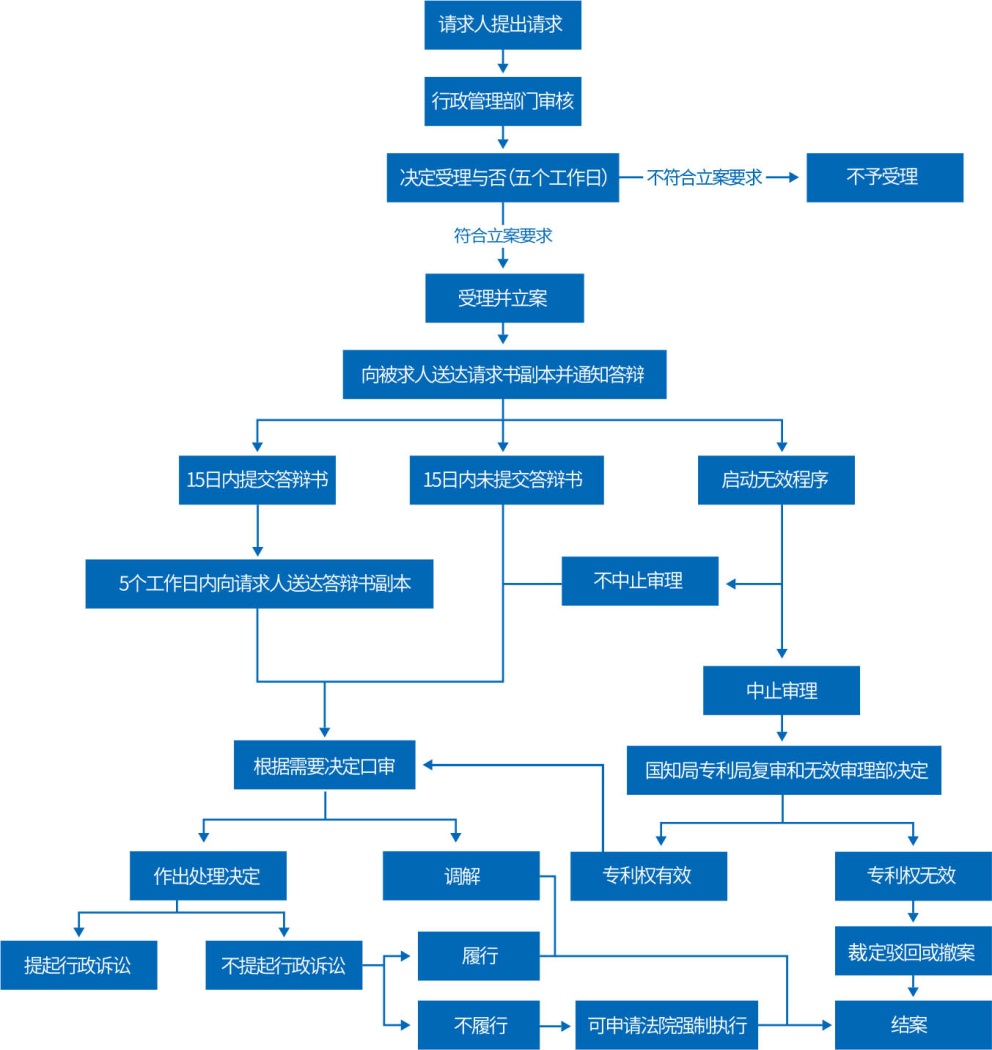 